REPORTadopted by the Working group on harvested material and unauthorized use of propagating materialDisclaimer:  this document does not represent UPOV policies or guidanceOpening of the MEETING	The Working Group on Harvested material and unauthorized use of propagating material (WG-HRV) held its third meeting in Geneva, on March 21, 2023, in hybrid format, chaired by Mr. Peter Button, Vice Secretary-General of UPOV.  	The meeting was opened by the Chair, who welcomed the participants.  	The list of participants is reproduced in the Annex to this report. Adoption of the agenda	The WG-HRV adopted the draft agenda as proposed in document WG-HRV/3/1.Proposals concerning the Explanatory Notes on Propagating Material under the UPOV Convention 	The WG-HRV considered document WG-HRV/3/2.	The WG-HRV noted that comments concerning document WG-HRV/3/2 had been received jointly from African Seed Trade Association (AFSTA), Asia and Pacific Seed Association (APSA), CropLife International, Euroseeds, International Community of Breeders of Asexually Reproduced Horticultural Plants (CIOPORA), International Seed Federation (ISF) and Seed Association of the Americas (SAA).	The WG-HRV agreed to modify the section “Factors that have been considered in relation to propagating material”, as presented below.  The changes agreed at the meeting are presented in manual revision mode and highlighted in yellow and previously agreed changes are highlighted in grey, for ease of reference.Factors that HAVE BEEN considered in relation to propagating materialThe UPOV Convention does not provide a definition of “propagating material”.  Propagating material encompasses reproductive and vegetative propagating material.  The following are non-exhaustive examples of factors, that have been considered by members of the Union in relation to one or more of which could be used to decide whether material is propagating material.  Those factors should be considered in the context of each member of the Union and the particular circumstances.(i)	plant or part of plants used for the variety reproduction;(ii)	whether the material has been or may be used to propagate the variety;(iii)	whether the material is capable has an innate capability of producing entire plants of the variety (e.g. seed, tubers);(iv)	(vii)	when harvested whether the material, has the potential including harvested material, could be used as propagating material, it can be considered as through the use of propagating techniques material (e.g. cuttings, tissue culture); (v)	(iv)	whether there has been a custom/practice of using the material for propagating purposes or, as a result of new developments, there is a new custom/practice of using the material for that purpose;(vi)	(v)	the intention on the part of those concerned (producer, seller, supplier, buyer, recipient, user);(vii)	(vi)	if, based on the nature and condition of the material and/or the form of its use, it can be determined that the material is “propagating material”; or  (viii)		the variety material where conditions and mode of its production meet the purpose of reproduction of new plants of the variety but not of final consumption.The above text is not intended as a definition of “propagating material”.	The representative of CropLife International, speaking on behalf of AFSTA, APSA, CropLife International, Euroseeds, CIOPORA, ISF and SAA, expressed concerns with regard to the text under the heading “Factors that have been considered in relation to propagating material”, and noted that it would have been preferable to provide guidance that would result in alignment between UPOV members, rather than leaving all options open. Perspectives on “unauthorized use” under Article 14(2) of the 1991 Act of the UPOV Convention	The WG-HRV considered documents WG-HRV/3/3 and WG-HRV/3/3 Add..	The WG-HRV noted that contributions concerning document for WG-HRV/3 received from Australia, European Union, Japan, Republic of Korea, New Zealand, International Association of Horticultural Producers (AIPH) and joint comments from the African Seed Trade Association (AFSTA), Asia and Pacific Seed Association (APSA), Croplife International, Euroseeds, International Community of Breeders of Asexually Reproduced Horticultural Plants (CIOPORA), International Seed Federation (ISF), and Seed Association of the Americas (SAA) (joint contribution) had been posted on the WG-HRV/3 webpage https://www.upov.int/meetings/en/details.jsp?meeting_id=74773.	The WG-HRV agreed to organize a study to assist its deliberations on the “Scope of the Breeder’s Right” in Article 14(1) and (2) of the 1991 Act, including the notions of “unauthorized use” and “reasonable opportunity” and the relationship with the “Exhaustion of the Breeder’s Right” in Article 16 of the 1991 Act.  	The Delegation of Japan recalled that the principle of cascade (Article 14(2)) is a principle to ensure that enforcement of rights against harvested material using unauthorized protected material, already in distribution downstream, are only exercised when it was not reasonably possible for the breeder to exercise his rights at the upper stream (propagating stage) so as not to disrupt the free distribution of goods.  The Delegation emphasized that this last condition in Article 14(2) would inherently require Article 14(1) for the breeder to be able to exercise his rights on the acts leading to the production of harvested material at the propagating stage, or else, would make the condition otiose. 	The Delegation of Japan referred to the records of the Diplomatic Conference (953, 1022, 1529.3), where it was clearly understood that the authorization of production or sales of propagating material, encompassed the authorization of production of harvested material and which can be conditioned and limited by the breeder under Article 14(1)(b).  The Delegation further recalled that the Diplomatic Conference, concluded that the Article 14(2) applies where the breeder had not authorized the use of propagating material for the purpose of producing the harvested material, which in turn underlines the scope of Article 14(1) to include the breeder to authorize the production of harvested material at the propagating stage.  	The Delegation of Japan pointed that the current explanatory note was not clear on the fact that the production of harvested material for products such as fruits trees, were part of the authorization at the propagating stage, and the ambiguity promoted the understanding for some, that the authorization on propagating material excluded the authorization for acts leading to the production of  harvested material, or in other words, take the interpretation that authorization for harvested material was only possible when something bad happened early on (infringement at propagating stage).	The Delegation of Japan, further noted that there were incongruities between Article 14 and Article 16, in which Article 16 allowed for the exception to exhaustion of materials that were exported to non-protecting countries, allowing for breeders rights to extend their rights, for example, at harvested material imported back from those countries, while the current Article 14(2) was limited in terms of the understanding of “unauthorized use” where the unauthorized use could only happen within the territory, thus limiting the application of Article 14(2).  	For these reasons, the Delegation of Japan proposed a study on Article 14, the relationship between (1) and (2) and the relationship between Article 16 and Article 14. 	The WG-HRV agreed to invite the members of the WG-HRV to propose issues and/or suggest authors for a study on the “Scope of the Breeder’s Right” which would consider Article 14(1) and (2) of the 1991 Act, including the notions of “unauthorized use” and “reasonable opportunity”, and the relationship with the “Exhaustion of the Breeder’s Right” in Article 16 of the 1991 Act, based on an analysis of the Records of the 1991 Act Diplomatic Conference and its preparatory work.  	The WG-HRV agreed that, based on the replies received, the Office of the Union would propose the terms of reference for a study, timeline and author (s), if appropriate, for consideration by the WG-HRV at its fourth meeting. PROPOSALS CONCERNING THE EXPLANATORY NOTES ON PROVISIONAL PROTECTION UNDER THE UPOV CONVENTION 	The WG-HRV did not have time to discuss document WG-HRV/2/5.DATE AND PROGRAM OF THE FOURTH MEETING 	The WG-HRV agreed to hold its fourth meeting on the afternoon of October 25, 2023, following the seventy-ninth session of the Administrative and Legal Committee (CAJ).	This report was adopted by correspondence.[Annex follows](dans l’ordre alphabétique des noms français des membres /
in the alphabetical order of the French names of the members /
por orden alfabético de los nombres en francés de los miembros)I. MEMBRES / MEMBERS / MIEMBROSAFRIQUE DU SUD / SOUTH AFRICA / SUDÁFRICANoluthando NETNOU-NKOANA (Ms.), Director, Genetic Resources, Department of Agriculture, Rural development and Land Reform, Pretoria 
(e-mail: NoluthandoN@dalrrd.gov.za)ALBANIE / ALBANIALuiza SALLAKU (Ms.), Director, New Variety Testing Department (NSSI), Ministry of Agriculture and Rural Development
(e-mail: Luiza.Sallaku@eshff.gov.al)Miranda DOKO (Ms.), Specialist, Ministry of Agriculture and Rural Development, Tirana 
(e-mail:miranda.doko@eshff.gov.al)ARGENTINE / ARGENTINAMaría Laura VILLAMAYOR (Sra.), Coordinadora de Relaciones Institucionales e Interjurisdiccionales, Instituto Nacional de Semillas (INASE), Secretaría de Agricultura, Ganadería, Pesca y Alimentación, 
Buenos Aires 
(e-mail: mlvillamayor@inase.gob.ar)AUSTRALIE / AUSTRALIAIsabel Louise WARD (Ms.), Assistant Director, IP Australia, Woden
(e-mail: Isabel.Ward@ipaustralia.gov.au)AUTRICHE / AUSTRIABirgit, GULZ-KUSCHER (Ms.), Legal Advisor for Seed Law and Plant Variety Protection Law, Federal Ministry for Agriculture, Regions and Tourism
(e-mail: birgit.gulz-kuscher@bmlrt.gv.at)BRÉSIL / BRAZIL / BRASILStefania PALMA ARAUJO (Sra.), Federal Agricultural Inspector, Plant Variety Protection Office, National Plant Variety Protection Service, Serviço Nacional de Proteção de Cultivares (SNPC), Brasilia 
(e-mail: stefania.araujo@agro.gov.br)CANADA / CANADÁAnthony PARKER (Mr.), Commissioner, Plant Breeders’ Rights Office, Canadian Food Inspection Agency (CFIA), Ottawa 
(e-mail: anthony.parker@inspection.gc.ca)Marc DE WIT (Mr.), Examiner, Plant Breeders' Rights Office, Canadian Food Inspection Agency (CFIA), Ottawa 
(e-mail: Marc.deWit@Inspection.gc.ca)Renee CLOUTIER (Mr.), Examiner, Plant Breeders’ Rights Office, Canadian Food Inspection Agency (CFIA)
(e-mail: Renee.Cloutier@inspection.gc.ca)Ashley BALCHIN (Ms.), Examiner, Plant Breeders’ Rights Office, Canadian Food Inspection Agency (CFIA), Ottawa
(e-mail: ashley.balchin@inspection.gc.ca)Chili / CHILEManuel Antonio TORO UGALDE (Sr.), Jefe Sección, Registro de Variedades Protegidas, Departamento de Semillas y Plantas, Servicio Agrícola y Ganadero (SAG), Santiago de Chile 
(e-mail: manuel.toro@sag.gob.cl)CHINE / CHINA / CHINAYehan CUI (Mr.), Chief Agronomist, Development Center of Science and Technology (DCST), Ministry of Agriculture and Rural Affairs (MARA), Beijing 
(e-mail: cuiyehan@agri.gov.cn) Guang CHEN (Mr.), Division Director, Division of Plant Variety Protection, Office for Protection of New Varieties of Plant, National Forestry and Grassland Administration of China (NFGA), Beijing 
(e-mail: chenguang@cnpvp.net) Chao DENG (Mr.), Deputy Division Director, Division of DUS Tests, Development Center of Science and Technology (DCST), Ministry of Agriculture and Rural Affairs (MARA), Beijing 
(e-mail: dengchaowin@sina.com) Xuhong YANG (Ms.), Senior Examiner, Division of DUS Tests, Development Center of Science and Technology (DCST), Ministry of Agriculture and Rural Affairs (MARA), Beijing 
(e-mail: yangxuhong@agri.gov.cn)Henan ZHANG (Mr.), Examiner, Division of DUS Tests, Development Center of Science and Technology (DCST), Ministry of Agriculture and Rural Affairs (MARA), Beijing 
(e-mail: 277791324@qq.com)Kaixi ZHANG (Mr.), Examiner, Division of DUS Tests, Development Center of Science and Technology (DCST), Ministry of Agriculture and Rural Affairs (MARA), Beijing
(e-mail: kaixi0526@163.com)ÉQUATEUR / ECUADORPaulina MOSQUERA HIDALGO (Sra.), Directora Nacional de Biodiversidad, Conocimientos Tradicionales y Obtenciones Vegetales, Servicio Nacional de Derechos Intelectuales (SENADI), Quito
(e-mail : pcmosquera@senadi.gob.ec)ESPAGNE / SPAIN / ESPAÑANuria URQUÍA FERNÁNDEZ (Sra.), Jefe de Área de registro de variedades, Subdirección General de Medios de Producción Agrícola y Oficina Española de Variedades Vegetales (OEVV), Ministerio de Agricultura, Pesca y Alimentación (MAPA), Madrid 
(e-mail: nurquia@mapa.es)ÉTATS-UNIS D'AMÉRIQUE / UNITED STATES OF AMERICA / ESTADOS UNIDOS DE AMÉRICAKitisri SUKHAPINDA (Ms.), Patent Attorney, Office of Policy and International Affairs (OPIA), U.S. Department of Commerce, Alexandria 
(e-mail: kitisri.sukhapinda@uspto.gov)Nyeemah GRAZIER (Ms.), Patent Attorney, Office of Policy and International Affairs (OPIA), U.S. Department of Commerce, Alexandria 
(e-mail: nyeemah.grazier@uspto.gov) Christian HANNON (Mr.), Patent Attorney, Office of Policy and International Affairs (OPIA), U.S. Department of Commerce, Alexandria 
(e-mail: christian.hannon@uspto.gov)GHANAGrace Ama ISSAHAQUE (Ms.), Chief State Attorney, Industrial Property Office, Accra 
(e-mail: graceissahaque@hotmail.com)JAPON / JAPAN / JAPÓNHAGIWARA Minori (Ms.), Director for International Affairs on Plant Variety Protection, Intellectual Property Division, Export and International Affairs Bureau, Ministry of Agriculture, Forestry and Fisheries (MAFF), Tokyo
(e-mail: minori_hagiwara110@maff.go.jp) MIURA Aya (Ms.), Principal Examiner, Plant Variety Protection Office, Intellectual Property Division, Food Industry Affairs Bureau, Ministry of Agriculture, Forestry and Fisheries, Tokyo
(e-mail: aya_miura660@maff.go.jp) AKAI Hiroshi (Mr.), First Secretary, Permanent Mission of Japan to the United Nations Office and other  international organizations in Geneva, Genève
(e-mail : hiroshi.akai@mofa.go.jp)KENYA / keniaGentrix Nasimiyu JUMA (Ms.), Chief Plant Examiner, Kenya Plant Health Inspectorate Service (KEPHIS), Nairobi 
(e-mail: gjuma@kephis.org)Luca's SUVA (Mr.), Senior Plant Examiner, Ministry of Agriculture, Nairobi
(e-mail: lsuva@kephis.org)MAROC / MOROCCO / MarruecosZoubida TAOUSSI (Mme), lngenieur en Chef responsable du dossier de la protection des obtentions vegetales, Office National de Sécurité Sanitaire de Produits Alimentaires (ONSSA), Rabat
(e-mail : ztaoussi67@gmail.com)NORVÈGE / NORWAY / NoruegaPia BORG (Ms.), Senior Advisor, Norwegian Food Safety Authority, c/o The Plant Variety Board, Brumunddal 
(e-mail: pia.borg@mattilsynet.no)NOUVELLE-ZÉLANDE / NEW ZEALAND / NUEVA ZELANDIAChristopher James BARNABY (Mr.), PVR Manager / Assistant Commissioner, Plant Variety Rights Office,
Intellectual Property Office of New Zealand, Ministry of Business, Innovation and Employment, Christchurch
(e-mail: Chris.Barnaby@pvr.govt.nz)PAYS-BAS / NETHERLANDS / PAÍSES BAJOSKees Jan GROENEWOUD (Mr.), Secretary, Dutch Board for Plant Varieties (Raad voor Plantenrassen), Roelofarendsveen 
(e-mail: c.j.a.groenewoud@raadvoorplantenrassen.nl)Marco HOFFMAN (Mr.), Senior Policy Maker, Naktuinbouw 
(e-mail: M.hoffman@naktuinbouw.nl)Marien VALSTAR (Mr.), Senior Policy Officer, Seeds and Plant Propagation Material, DG Agro, Ministry of Agriculture, Nature and Food Quality, The Hague 
(e-mail: m.valstar@minlnv.nl) POLOGNE / POLAND / PoloniaAlicja RUTKOWSKA (Ms.), Head of National Listing and PBR Protection Office, Research Centre for Cultivar Testing (COBORU), Slupia Wielka
(e-mail: a.rutkowska-los@coboru.gov.pl)RÉPUBLIQUE DE CORÉE / REPUBLIC of korea / REPÚBLICA de coreaChanWoong PARK (Mr.), Deputy Director/Examiner, International Cooperation Division, Korea Seed and Variety Service (KSVS), Gimcheon City 
(e-mail: chwopark@korea.kr)Kwanghong LEE (Mr.), DUS Examiner, Korea Seed and Variety Service (KSVS), Gyeongsangbuk-do 
(e-mail: grin@korea.kr) RÉPUBLIQUE TCHÈQUE / CZECH REPUBLIC / REPÚBLICA CHECALenka CLOWEZOVÀ (Ms.), Plant Commodities Department, Ministry of Agriculture
(e-mail: lenka.clowezova@mze.cz)RÉPUBLIQUE-UNIE DE TANZANIE / UNITED REPUBLIC OF TANZANIA / REPÚBLICA UNIDA DE TANZANÍAPatrick NGWEDIAGI (Mr.), Director General, Tanzania Official Seed Certification Institute (TOSCI)
(e-mail: ngwedi@yahoo.com)ROUMANIE / ROMANIA / RUMANIATeodor Dan ENESCU (Mr.), Counsellor, State Institute for Variety Testing and Registration (ISTIS), Bucarest
(e-mail: enescu_teodor@istis.ro) ROYAUME-UNI / UNITED KINGDOM / reino unidoSigurd RAMANS-HARBOROUGH (Ms.), Manager of UK Variety Listing and PBR, Plant Varieties and Seeds, Animal and Plant Health Agency (APHA), Department for Environment, Food and Rural Affairs (DEFRA), Cambridge 
(e-mail: Sigurd.Ramans-Harborough@defra.gov.uk)TürkiyeMehmet CAKMAK (Mr.), PBR Expert, Senior Agricultural Engineer, Msc., Seed Department, General Directorate of Plant Production, Ministry of Agriculture and Forestry, Ankara
(e-mail: mehmet.cakmak@tarimorman.gov.tr)Muhstesem TORUN (Mr.), Secretary General, Türkiye Seed Growers Association (TÜRKTOB), Ankara
(e-mail: muhtesem.torun@turktob.org.tr)Alper SAHIN (Mr.), Coordinator of PBR Office and Seed Policies Department of Türkiye, Ankara
(e-mail: alper.sahin@tarimorman.gov.tr)ukraine/ UcraniaNataliia HOLICHENKO (Ms.), Head, Department of International Cooperation and Support of the UPOV Council Representative, Ukrainian Institute for Plant Variety Examination, Kyiv
(e-mail: nataliia.holichenko@gmail.com)Larysa PRYSIAZHNIUK (Ms.), Deputy Director of Scientific Work, Ukrainian Institute for Plant Variety Examination, Kyiv
(e-mail: prysiazhniuk_l@ukr.net)Nadiya LYNCHAK (Ms.) , Senior Officer, International Cooperation Section, Ukrainian Institute for Plant Variety Examination, Kyiv
(e-mail: nadin_chervak@ukr.net)UNION EUROPÉENNE / EUROPEAN UNION / UNIÓN EUROPEAJean MAISON (Mr.), Deputy Head, Technical Unit, Community Plant Variety Office (CPVO), Angers
(e-mail: maison@cpvo.europa.eu)Päivi MANNERKORPI (Ms.), Team Leader - Plant Reproductive Material, Unit G1 Plant Health, Directorate General for Health and Food Safety (DG SANTE), European Commission, Brussels 
(e-mail: paivi.mannerkorpi@ec.europa.eu) Dirk THEOBALD (Mr.), Senior Adviser, Community Plant Variety Office (CPVO), Angers 
(e-mail: theobald@cpvo.europa.eu) Ángela MARTÍNEZ LÓPEZ (Ms.), Manager, Legal Office, Community Plant Variety Office (CPVO), Angers 
(e-mail: martinez-lopez@cpvo.europa.eu) URUGUAYDaniel BAYCE MUÑOZ (Sr.), Director Ejecutivo, Instituto Nacional de Semillas (INASE), Canelones
(e-mail: dbayce@inase.uy)viet namPHAM Thai Ha (Ms.), Examiner, Department of Crop Production (DCP), Plant Variety Protection Office (PVPO), Ministry of Agriculture and Rural Development (MARD), Hanoi
(e-mail: hapvpo@gmail.com )Thi Thuy Hang TRAN (Ms.), Officer/Examiner, Plant Variety Protection Office of Viet Nam, Hanoi
(e-mail: tranhang.mard.vn@gmail.com)II. ORGANISATIONS / ORGANIZATIONS / ORGANIZACIONESASSOCIATION FOR PLANT BREEDING FOR THE BENEFIT OF SOCIETY (APBREBES)François MEIENBERG (Mr.), Coordinator, Association for Plant Breeding for the Benefit of Society (APBREBES), Zürich, Switzerland
(e-mail: contact@apbrebes.org)ASSOCIATION INTERNATIONALE DES PRODUCTEURS HORTICOLES (AIPH) / 
INTERNATIONAL ASSOCIATION OF HORTICULTURAL PRODUCERS (AIPH) / 
Asociación Internacional de Productores Hortícolas (AIPH)Mia HOPPERUS BUMA (Ms.), Secretary, Committee for Novelty Protection, International Association of Horticultural Producers (AIPH), Oxfordshire, United Kingdom
(e-mail: info@miabuma.nl) Huib GHIJSEN (Mr.), Juridical Counsellor Plant Breeder's Rights / Director "RechtvoorU", Middleburg 
(e-mail: huibghijsen@gmail.com)COMMUNAUTÉ INTERNATIONALE DES OBTENTEURS DE PLANTES HORTICOLES À REPRODUCTION ASEXUÉE (CIOPORA) / INTERNATIONAL COMMUNITY OF BREEDERS OF ASEXUALLY REPRODUCED HORTICULTURAL PLANTS (CIOPORA) / Comunidad Internacional de Fitomejoradores de Plantas Hortícolas de Reproducción Asexuada (CIOPORA)Edgar KRIEGER (Mr.), Secretary General, International Community of Breeders of Asexually Reproduced Horticultural Plants (CIOPORA), Hamburg, Germany 
(e-mail: edgar.krieger@ciopora.org) Selena TRAVAGLIO (Ms.), Legal Counsel, International Community of Breeders of Asexually Reproduced Horticultural Plants (CIOPORA), Hamburg, Germany
(e-mail: Selena.Travaglio@ciopora.org) Thomas LEIDEREITER (Mr.), Rechtsanwalt, Green Rights, Rechtsanwaltskanzlei Leidereiter, Hamburg, Germany
(e-mail: mail@green-rights.com)Judith DE ROOS-BLOKLAND (Ms.), Legal Counsel, Regulatory and Legal Affairs, Plantum NL, Gouda, Netherland
(e-mail: J.deRoos@aomb.nl) CROPLIFE INTERNATIONALMarcel BRUINS (Mr.), Consultant, CropLife International, Bruxelles, Belgium 
(e-mail: marcel@bruinsseedconsultancy.com) EUROSEEDSSzonja CSÖRGÖ (Ms.), Director, Intellectual Property & Legal Affairs, Euroseeds, Bruxelles, Belgium 
(e-mail: szonjacsorgo@euroseeds.eu) Jared ONSANDO (Mr.), Technical Manager Variety Testing and Registration, Euroseeds, Bruxelles, Belgium
(e-mail: JaredOnsando@euroseeds.eu)INTERNATIONAL SEED FEDERATION (ISF)Surya Rao RONGALI (Mr.), Lead, Seed Regulatory - India, Seeds and Traits Regulatory, Syngenta India Private Limited, Pune 
(e-mail: surya_rao.rongali@syngenta.com)Sjoerd BIJL (Mr.), Policy Officer, Plantum, Gouda, Pays-Bas 
(e-mail: s.bijl@plantum.nl)Jan KNOL (Mr.), Plant Variety Protection Officer, Crop Science Division, BASF Vegetable Seeds, Nunhems Netherlands B.V., Nunhem
(e-mail: Jan.knol@vegetableseeds.basf.com)Frank MICHIELS (Mr.), Global PVP manager GBI/BG, BASF, Gent, Belgique
(e-mail: frank.michiels@basf.com)Kim MAESSEN-VAN BUGGENUM (Ms.), Plant Variety Protection Officer, BASF Vegetable Seeds, Nunhems Netherlands B.V., Nunhem
(e-mail: Kim.vanbuggenum@vegetableseeds.basf.com)SEED ASSOCIATION OF THE AMERICAS (SAA) / Asociación de Semillas de las Américas (SAA)Diego A. RISSO (Mr.), Director Ejecutivo, Seed Association of the Americas (SAA), Montevideo, Uruguay
(e-mail: drisso@saaseed.org)III. BUREAU / OFFICER / OFICINAPeter BUTTON (Mr.), ChairIV. BUREAU DE L’UPOV / OFFICE OF UPOV / OFICINA DE LA UPOVPeter BUTTON (Mr.), Vice Secretary-GeneralYolanda HUERTA (Ms.), Legal Counsel and Director of Training and AssistanceLeontino TAVEIRA (Mr.), Head of Technical Affairs and Regional Development (Latin America, Caribbean)Carla SANTOS (Ms.), Administrative/Legal Assistant[Fin de l’annexe et du document/
End of Annex and of document/
Fin del Anexo y del documento]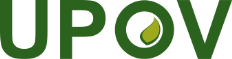 EInternational Union for the Protection of New Varieties of PlantsWorking group on harvested material and unauthorized use of propagating materialThird MeetingGeneva, March 21, 2023WG-HRV/3/4Original:  EnglishDate:  August 11, 2023